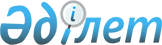 О внесении изменений в постановление Правительства Республики Казахстан от 21 июня 1999 года N 813
					
			Утративший силу
			
			
		
					Постановление Правительства Республики Казахстан от 6 мая 2000 года N 682. Утратило силу постановлением Правительства Республики Казахстан от 15 сентября 2017 года № 560
      Сноска. Утратило силу постановлением Правительства РК от 15.09.2017 № 560  .
      Правительство Республики Казахстан постановляет: 
      1. Внести в постановление Правительства Республики Казахстан от 21 июня 1999 года N 813 P990813_ "О создании Межведомственной комиссии по возврату и реструктуризации кредитов, выданных из республиканского бюджета, а также средств, отвлеченных из республиканского бюджета в рамках негосударственных внешних займов, имеющих государственные гарантии Республики Казахстан" следующие изменения: 
      ввести в состав Межведомственной комиссии по возврату и 
      реструктуризации кредитов, выданных из республиканского бюджета, а также 
      средств, отвлеченных из республиканского бюджета в рамках 
      негосударственных внешних займов, имеющих государственные гарантии 
      Республики Казахстан, утвержденный указанным постановлением:
      Елубаева Бауыржана Ыскакулы  -  заместителя Председателя Комитета
      национальной безопасности
      Республики Казахстан 
      (по согласованию)                    
           Нукушева Азата Галимовича    -  председателя правления открытого
                                           акционерного общества "Агентство
                                           по реорганизации и ликвидации
                                           предприятий" (по согласованию)
           Власова Николая Афанасьевича -  вице-Министра внутренних дел
                                           Республики Казахстан
           Сейдуалиева                  -  члена Комитета по международным
           Сакена Спахановича              делам, обороне и безопасности Сената
                                           Парламента Республики Казахстан
                                           (по согласованию)
      Дунаева Армана Галиаскаровича - исполняющего обязанности директора
                                            Департамента государственного 
      заимствования Министерства финансов
                                            Республики Казахстан, секретарем;
      строку "Сайденов Анвар Галимуллаевич" - вице-Министр финансов 
      Республики Казахстан" изложить в следующей редакции:
      "Сайденов Анвар Галимуллаевич - вице-Министр финансов Республики
      Казахстан, заместитель председателя";
      вывести из указанного состава Айтжанова Дулата Нулеевича, Дружинина
      Анатолия Михайловича.
      2. Настоящее постановление вступает в силу со дня подписания.
      Премьер-Министр
        Республики Казахстан     
      (Специалисты: Мартина Н.А.
      Сельдемирова И.Г.)
					© 2012. РГП на ПХВ «Институт законодательства и правовой информации Республики Казахстан» Министерства юстиции Республики Казахстан
				